                     บันทึกข้อความ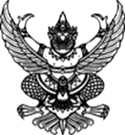 ส่วนราชการ  สำนักงานสาธารณสุข                  จังหวัดลพบุรี   โทรที่   	วันที่      เรื่อง  รายงานขอซื้อขอจ้าง เรียน  ผู้ว่าราชการจังหวัดลพบุรี	      ด้วยสำนักงานสาธารณสุข..............................จังหวัดลพบุรี มีความประสงค์จะซื้อ..........................ด้วยเงิน........................................................รหัสงบประมาณ ...........................................                                         โดยวิธีเฉพาะเจาะจง ซึ่งมีรายละเอียด ดังต่อไปนี้ 
               ๑. เหตุผลความจำเป็นที่ต้องซื้อ
            	เพื่อ .............................................................................................................................................................................................................................................................................................................................               ๒. รายละเอียดของพัสดุ	         ................................................................................................................................................................................................................................................................................................................................................................................................................................................................................................................	รวมเป็นเงินทั้งสิ้น ................ บาท (....................................)                ๓. ราคากลางและรายละเอียดของราคากลาง                 ราคาท้องตลาดหรือราคาที่เคยซื้อ (เลือกมาหนึ่งหัวข้อ) 
              ๔. วงเงินที่จะซื้อ
                  เงินงบประมาณรายจ่ายประจำปี 2562  จำนวนเงิน              บาท (                       )     ๕. กำหนดเวลาที่ต้องการใช้พัสดุนั้น หรือให้งานนั้นแล้วเสร็จ
                  กำหนดเวลาการส่งมอบพัสดุ หรือให้งานแล้วเสร็จภายใน…..วัน นับถัดจากวันลงนามในใบสั่งซื้อ
              ๖. วิธีที่จะซื้อ และเหตุผลที่ต้องซื้อ
                  ดำเนินการซื้อ โดยวิธีเฉพาะเจาะจง
              ๗. หลักเกณฑ์การพิจารณาคัดเลือกข้อเสนอ
                  การพิจารณาคัดเลือกข้อเสนอโดยใช้เกณฑ์ราคา              ๘. ข้อกฎหมายและระเบียบที่เกี่ยวข้อง	๘.๑ พระราชบัญญัติการจัดซื้อจัดจ้างและการบริหารพัสดุภาครัฐ พ.ศ.๒๕๖๐ มาตรา ๕๖ (๒) (ข)             	๘.๒ ระเบียบกระทรวงการคลังว่าด้วยการจัดซื้อจัดจ้างและการบริหารพัสดุภาครัฐ พ.ศ. ๒๕๖๐ ข้อ ๒๒ ,ข้อ ๒๔ , ข้อ ๗๙                             8.3 กฎกระทรวง เรื่อง กำหนดวงเงินการจัดซื้อจัดจ้างพัสดุโดยวิธีเฉพาะเจาะจง วงเงินการจัดซื้อ จัดจ้างที่ไม่ทำข้อตกลง เป็นหนังสือ และวงเงินการจัดซื้อจัดจ้างในการแต่งตั้งผู้ตรวจรับพัสดุ พ.ศ.๒๕๖๐ ข้อ ๑ , ข้อ ๔ , ข้อ 5                   ๘.๔ คำสั่งจังหวัดลพบุรี ที่ ๒๓๔๔/๒๕๖๐ ลงวันที่ ๒๔ สิงหาคม พ.ศ.๒๕๖๐  ผนวก จ ข้อ ๑ (๒)ผู้ว่าราชการจังหวัดลพบุรี มอบอำนาจให้นายแพทย์สาธารณสุขจังหวัด ปฏิบัติราชการแทน ในการดำเนินการเกี่ยวกับการจัดซื้อจัดจ้าง และการบริหารพัสดุ จากเงินงบประมาณ เงินนอกงบประมาณ เงินอุดหนุน เงินกู้ ที่ส่วนราชการได้รับการจัดสรร ครั้งหนึ่งในวงเงินไม่เกิน ๕,๐๐๐,๐๐๐.๐๐ บาท (ห้าล้านบาทถ้วน)       /9. ข้อเสนอ...-2-               ๙. ข้อเสนอ                   ขออนุมัติแต่งตั้งผู้ตรวจรับพัสดุ ตามระเบียบกระทรวงการคลังว่าด้วยการจัดซื้อ จัดจ้างและการบริหารพัสดุภาครัฐ พ.ศ.๒๕๖๐ ข้อ ๒๕ (๕)  กฎกระทรวง เรื่อง กำหนดวงเงินการจัดซื้อจัดจ้างพัสดุโดยวิธีเฉพาะเจาะจง วงเงินการจัดซื้อจัดจ้างที่ไม่ทำข้อตกลง เป็นหนังสือ และวงเงินการจัดซื้อจัดจ้างในการแต่งตั้งผู้ตรวจรับพัสดุ พ.ศ.๒๕๖๐ ข้อ ๕ คือ                      ………………………………………………   ตำแหน่ง  ………………………….                       จึงเรียนมาเพื่อโปรดพิจารณา หากเห็นชอบขอได้โปรด                  - อนุมัติให้ดำเนินการซื้อ ตามรายละเอียดในรายงานขอซื้อ ดังกล่าวข้างต้น
                                                              (                                )                                                                        เจ้าหน้าที่ความเห็นของหัวหน้าเจ้าหน้าที่เรียน  ผู้ว่าราชการจังหวัดลพบุรี        พิจารณาแล้วเห็นชอบตามที่เจ้าหน้าที่เสนอ                 (                             )                      หัวหน้าเจ้าหน้าที่                                                   อนุมัติลงชื่อ..................................สสอ.				                                                                    (                               )						                                      สาธารณสุข.............................                    บันทึกข้อความ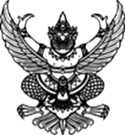 ส่วนราชการ  สำนักงานสาธารณสุข                      จังหวัดลพบุรี  โทร.ที่   	วันที่      เรื่อง  รายงานผลการพิจารณาและขออนุมัติสั่งซื้อสั่งจ้างเรียน  ผู้ว่าราชการจังหวัดลพบุรี	ขอรายงานผลการพิจารณาซื้อ............................ของสำนักงานสาธารณสุข...................................โดยวิธีเฉพาะเจาะจง ดังนี้*  ราคาที่เสนอ และราคาที่ตกลงซื้อหรือจ้าง เป็นราคารวมภาษีมูลค่าเพิ่มและภาษีอื่น ค่าขนส่ง ค่าจดทะเบียน และค่าใช้จ่ายอื่น ๆ ทั้งปวง              โดยเกณฑ์การพิจารณาผลการยื่นข้อเสนอครั้งนี้ จะพิจารณาตัดสินโดยใช้หลักเกณฑ์ราคา                จังหวัดลพบุรี โดยสำนักงานสาธารณสุข................................... พิจารณาแล้ว เห็นสมควรจัดซื้อจากผู้เสนอราคาดังกล่าว             จึงเรียนมาเพื่อโปรดพิจารณา หากเห็นชอบขอได้อนุมัติให้สั่งซื้อจากผู้เสนอราคาดังกล่าว                                                    (                             )                                                  เจ้าหน้าที่ความเห็นของหัวหน้าเจ้าหน้าที่เรียน  ผู้ว่าราชการจังหวัดลพบุรี        พิจารณาแล้วเห็นชอบตามที่เจ้าหน้าที่เสนอ                 (                                  )                        หัวหน้าเจ้าหน้าที่ลงชื่อ..................................สสอ.				                                                                    (                               )						                                                สาธารณสุข.............................	ใบตรวจรับ				  	                                วันที่   เดือน                พ.ศ. 		ตามใบสั่งซื้อสั่งจ้าง เลขที่ ......../2562 ลงวันที่ ........................... สำนักงานสาธารณสุขอำเภอ............................. ได้แต่งตั้งผู้ตรวจรับพัสดุ รายการซื้อ.......................................................................  เป็นเงิน ............บาท (...................................)  โดย วิธีเฉพาะเจาะจง                     ตาม                            ของ                        เลขที่             เล่มที่                     ลงวันที่                       เป็นจำนวนเงินทั้งสิ้น             บาท (                    )  	ผู้ตรวจรับพัสดุ ได้ตรวจรับพัสดุแล้ว ผลปรากฏว่า		1. ผลการตรวจรับ		( √ )  ถูกต้อง			( √ )  ครบถ้วนตามสัญญา			(    )  ไม่ครบถ้วนตามสัญญา		2. ค่าปรับ		(    )  มีค่าปรับ		( √ )  ไม่มีค่าปรับ		3. การเบิกจ่ายเงิน		เบิกจ่ายเงิน เป็นจำนวนเงินทั้งสิ้น              บาท (                       )  			ลงชื่อ	...............................................				        (                                   )                                ตำแหน่ง  ใบสั่งซื้อสำนักงานสาธารณสุขจังหวัดลพบุรีผู้ขาย                	         		        		ใบสั่งซื้อเลขที่         /2562		ที่อยู่ .................................................           		วันที่    		.........................................................                    	สำนักงานสาธารณสุข…………………..	เลขประจำตัวผู้เสียภาษี ...................................		ที่อยู่ ……………………………………....		 	    ………………………………………………						                                โทรศัพท์ .......................................		ตามที่                               ได้เสนอราคาไว้ต่อ สำนักงานสาธารณสุข...................................ซึ่งได้รับราคาและตกลงซื้อ/จ้าง ตามรายการดังต่อไปนี้						    การซื้อ/จ้าง อยู่ภายใต้เงื่อนไขต่อไปนี้					1	กำหนดส่งมอบภายใน............วัน นับถัดจากวันที่ผู้รับจ้างได้รับใบสั่งซื้อ			2	ครบกำหนดส่งมอบวันที่...............................................				3	สถานที่ส่งมอบ สำนักงานสาธารณสุขจังหวัดลพบุรี					4	ระยะเวลารับประกัน   -					5	สงวนสิทธิ์ค่าปรับกรณีส่งมอบเกินกำหนด โดยคิดค่าปรับเป็นรายวันในอัตราร้อยละ 0.20 ของราคาสิ่งของ	ที่ยังไม่ได้รับมอบแต่จะต้องไม่ต่ำกว่าวันละ ๑๐๐ บาท					6	ส่วนราชการสงวนสิทธิ์ที่จะไม่รับมอบถ้าปรากฏว่าสินค้านั้นมีลักษณะไม่ตรงตามรายการที่ระบุไว้ในใบสั่งซื้อ 	กรณีนี้ผู้ขายจะต้องดำเนินการเปลี่ยนใหม่ให้ถูกต้องตามใบสั่งซื้อ/สั่งจ้างทุกประการลงชื่อ.................................................ผู้สั่งซื้อ  	     ลงชื่อ..............................................ผู้รับใบสั่งซื้อ           (                                   )		           (                                  )	       ตำแหน่ง หัวหน้าเจ้าหน้าที่			               ผู้จัดการหรือเจ้าของ   วันที่ ................................................                          วันที่ ..................................................  แบบแสดงความบริสุทธิ์ใจในการจัดซื้อจัดจ้างทุกวิธีของหน่วยงาน (วงเงินเล็กน้อยไม่เกิน ๑๐๐,๐๐๐ บาท)ในการเปิดเผยข้อมูลความขัดแย้งทางผลประโยชน์ของหัวหน้าเจ้าหน้าที่ เจ้าหน้าที่และผู้ตรวจรับพัสดุ.........................................................ข้าพเจ้า.........................                                     ............................(หัวหน้าเจ้าหน้าที่)ข้าพเจ้า.........................                                     ...........................(เจ้าหน้าที่)ข้าพเจ้า.........................                                      ..........................(ผู้ตรวจรับพัสดุ)ข้าพเจ้า.........................                                     ...........................(ผู้รับผิดชอบงาน/โครงการ)	ขอให้คำรับรองว่าไม่มีความเกี่ยวข้องหรือมีส่วนได้ส่วนเสียไม่ว่าโดยตรงหรือโดยอ้อม หรือผลประโยชน์ใดๆ ที่ก่อให้เกิดความขัดแย้งทางผลประโยชน์กับผู้ขาย ผู้รับจ้าง ผู้เสนองาน หรือผู้ชนะประมูล หรือผู้มีส่วนเกี่ยวข้องที่เข้ามามีนิติสัมพันธ์ และวางตัวเป็นกลางในการดำเนินการเกี่ยวกับการพัสดุ ปฏิบัติหน้าที่ด้วย     จิตสำนึกด้วยความโปร่งใส สามารถให้มีผู้เกี่ยวข้องตรวจสอบได้ทุกเวลา มุ่งประโยชน์ส่วนรวมเป็นสำคัญตามที่ระบุไว้ในประกาศสำนักงานปลัดกระทรวงสาธารณสุขว่าด้วยแนวทางปฏิบัติงานเพื่อตรวจสอบบุคลากรในหน่วยงานด้านการจัดซื้อจัดจ้าง พ.ศ. 25๖๐ ตามบันทึกข้อความรายงานขอซื้อขอจ้าง ที่.......................ลงวันที่  .................................	หากปรากฏว่าเกิดความขัดแย้งทางผลประโยชน์ระหว่างข้าพเจ้ากับผู้ขาย ผู้รับจ้าง ผู้เสนองาน หรือ      ผู้ชนะประมูล หรือผู้มีส่วนเกี่ยวข้องที่เข้ามามีนิติสัมพันธ์ ข้าพเจ้าจะรายงานให้ทราบโดยทันทีลงนาม.........................................................                        ลงนาม.........................................................              (หัวหน้าเจ้าหน้าที่)                                                           (เจ้าหน้าที่)ลงนาม.........................................................                         ลงนาม.......................................................              (ผู้ตรวจรับพัสดุ)                                                       (ผู้รับผิดชอบงาน/โครงการ)ประกาศจังหวัดลพบุรีเรื่อง ประกาศผู้ชนะการเสนอราคาจัดซื้อ...........................  ของสำนักงานสาธารณสุข.........................โดยวิธีเฉพาะเจาะจง-------------------------------------------------------               ตามที่ จังหวัดลพบุรี โดยสำนักงานสาธารณสุข........................ ได้มีโครงการจัดซื้อ.....................ของสำนักงานสาธารณสุข.............................. โดยวิธีเฉพาะเจาะจง  นั้น               จัดซื้อ..........................................ของสำนักงานสาธารณสุข............................... ผู้ได้รับการคัดเลือก ได้แก่ .................................... โดยเสนอราคาเป็นเงินทั้งสิ้น .............. บาท (........................)  รวมภาษีมูลค่าเพิ่มและภาษีอื่น ค่าขนส่ง ค่าจดทะเบียน และค่าใช้จ่ายอื่นๆ ทั้งปวง                                                                              ประกาศ ณ วันที่                  พ.ศ.ประกาศจังหวัดลพบุรีเรื่อง ประกาศผู้ชนะการเสนอราคาจัดซื้อ...........................  ของสำนักงานสาธารณสุข.........................โดยวิธีเฉพาะเจาะจง-------------------------------------------------------               ตามที่ จังหวัดลพบุรี โดยสำนักงานสาธารณสุข........................ ได้มีโครงการจัดซื้อ.....................ของสำนักงานสาธารณสุข.............................. โดยวิธีเฉพาะเจาะจง  นั้น               จัดซื้อ..........................................ของสำนักงานสาธารณสุข............................... ผู้ได้รับการคัดเลือก ได้แก่ .................................... โดยเสนอราคาเป็นเงินทั้งสิ้น .............. บาท (........................)  รวมภาษีมูลค่าเพิ่มและภาษีอื่น ค่าขนส่ง ค่าจดทะเบียน และค่าใช้จ่ายอื่นๆ ทั้งปวง                                                                              ประกาศ ณ วันที่                  พ.ศ.รายการพิจารณารายชื่อผู้ยื่นข้อเสนอราคาที่เสนอราคาที่ตกลงซื้อหรือจ้างรวมรวมรวมลำดับรายการจำนวนหน่วยราคาหน่วยละจำนวนเงิน (บาท)หมายเหตุ(                      )(                      )(                      )(                      )รวมเป็นเงิน(                      )(                      )(                      )(                      )ภาษีมูลค่าเพิ่ม 7%(                      )(                      )(                      )(                      )รวมเป็นเงิน